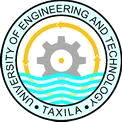 DEPARTMENT OF MECHANICAL ENGINEERINGUNIVERSITY OF ENGINEERING AND TECHNOLOGY TAXILA, PAKISTANNo. UET/MED/DUS/_____Dated: _______________TO WHOM IT MAY CONCERNIt is certified that Mr / Miss _________________________ S/O (or) D/O Mr. _____________________ Regd. No. _________________ is a bonafide student of _______ year (_____ Semester) of Mechanical Engineering Department at UET Taxila.He / She bears a good moral character.This certificate is being issued to him/her on his/her request for_____________________________.(Dr. Mubashir Gulzar)DIRECTOR UGSDirectorate of Undergraduate Studies (DUS)Phone:                                                                                                          Email: mubashir.gulzar@uettaxila.edu.pk